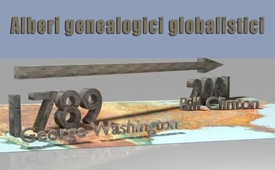 Genealogia globalistica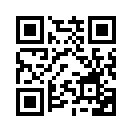 La ricerca ufficiale dell’albero genealogico ha portato alla luce quali consanguineità ci sono p.es. tra Barack Obama, la famiglia Bush, la Corona inglese e guide di ogni genere e da ogni paese. Anche Aleister Crowley, il fondatore e la guida spirituale del satanismo occulto, aveva un ruolo particolare in mezzo a questa linea di sangue finora nascosta. I dominatori del mondo sono satanisti?Introduzione:
Buongiorno da Kla.TV stimati spettatori. Oggi parleremo dei seguenti temi:
- Scoperta dell’America già da parte degli antichi egizi: delle mappe antiche accennano che già ai tempi dei faraoni esisteva una rotta commerciale nei mari dall’Egitto all’America. 
- Incesto reale: una linea di sangue incestuosa della famiglia reale britannica la si può ricostruire fino ai loro antenati faraonici. 
- Il fondatore della pedagogia sessuale moderna era un satanista: l’educazione sessuale che sta sorgendo nelle nostre scuole proviene dal satanismo.
- Alberi genealogici globalistici: in particolare diamo un’occhiata all’albero genealogico dei Bush.

Era un giorno come altri. La piccola bionda di “CBS-News” non aveva idea di che valanga globale avrebbe causato la sua grossa intervista via “Early Show”. Ma ora è stato sputato il rospo e ormai con le parole è così che spiegano le ali e si diffondono in un baleno tutto intorno al mondo. In breve: la ricerca ufficiale dell’albero genealogico ha portato alla luce quali consanguineità ci sono p.es. tra Barack Obama, la famiglia Bush, la Corona inglese e guide di ogni genere e da ogni paese. Ma chissà che ruolo particolare aveva Aleister Crowley in mezzo a questa linea di sangue finora nascosta... ah, non sapeva che secondo terraherz.de e tanti altri anche lui era un consanguineo dei più potenti al mondo? 
Ecco, ora sì che diventa interessante. Ringraziamo in anticipo per tutte le ulteriori indicazioni.

Definizione dell’enciclopedia:
Crowley [krauli], Aleister, elistar occultista inglese *nato 1875, morto 1947; diventò la guida spirituale del satanismo occulto tramite i suoi scritti.

Incesto reale:
Per mantenere il potere e il denaro in famiglia, le case reali antiche praticavano l’incesto: le madri sposavano i figli, i fratelli sposavano le sorelle ecc. Una linea di sangue incestuosa della famiglia reale britannica la si può ricostruire fino ai loro antenati faraonici. Ma cosa accadde ai faraoni di un tempo? Una volta dominavano il mondo dall’Egitto. E dopo cosa accadde? Svanirono nel nulla?
No, non più tollerati dal popolo andarono a nascondersi, ma continuarono a regnare tramite delle società segrete. Andarono dall’Egitto verso l’Europa e lì eressero l’impero Romano. Da dove poi crearono delle basi in tutta l’Europa. Si sposavano solo nella propria linea di sangue. Con la Gran Bretagna ampliarono il loro dominio globale. Windsor comunque non è il vero nome di questa famiglia reale. È stato aggiunto solo di recente, probabilmente per nascondere la loro vera discendenza e la linea di sangue. Attraverso l’Inghilterra estesero il loro dominio globale su Washington D.C. ecc. Tutto sommato: UNA famiglia, UNA linea di sangue, UN dominio!

“A volte la verità è più bislacca che la finzione!”

Alberi genealogici globalistici:
Il presidente statunitense Barack Obama ha almeno due antenati reali: William I. “il leone”, re di Scozia, e Heinrich II. d’Inghilterra. Obama è parente di almeno sei presidenti statunitensi: Jimmy Carter (7° mezzo-cugino di 4° grado), Harry S. Truman (7° cugino di 4° grado), i due George Bush (10° cugino di 2° e 3° grado), Woodrow Wilson (marito della 6° cugina di 6° grado di Obama) e James Madison (3° cugino di 10° grado). Inoltre Obama è un 9° cugino di 2° grado del vicepresidente Dick Cheney. È anche parente di Jack Kerouac e della principessa Diana! Un vero e proprio nepotismo senza pari! Tra i parenti di Obama si trovano anche alcuni legislatori e giudici costituzionali. Seguendo il suo albero genealogico ci si imbatte inoltre in prominenti come: Madonna, Céline Dion, Tom Hanks, Brad Pitt e la cugina Angelina Jolie, ecc.

“I continenti americani sono sempre stati governati e posseduti dalle stesse famiglie reali europee e britanniche, le quali secondo i libri di storia sarebbero state vinte durante le cosiddette guerre d’indipendenza.”
Michael Tsarion nel suo libro „Astro-Theology and Sidereal Mythology“

Scoperta dell’America già da parte degli antichi egizi!:
Dei nuovi reperti archeologici mandano all’aria la storia della colonizzazione dell’America. 
Già nel III secolo a.C. l’egizio Eratostene rappresentò cartograficamente grandi continenti abitati a ovest dell’Atlantico. Delle mappe antiche delineano inoltre già secoli prima dell’ufficiale scoperta, il doppio continente Americano assieme all’Antartico. 
Delle antiche navi egizie rappresentate su mappe altrettanto antiche 
accennano che già ai tempi dei faraoni esisteva una rotta commerciale via mare dall’Egitto fino in America. Lo confermano anche le tracce di nicotina e cocaina nelle mummie egizie. 

“Bush è parente stretto di ogni monarca europeo – che sia sul trono o meno.”
genealogia ufficiale inglese

“Ogni elezione del presidente statunitense, da George Washington nel 1789 fino a Bill Clinton, è stata vinta dal candidato con la maggior quantità di geni reali britannici o francesi.” 
“33 dei 42 presidenti fino a Bill Clinton erano parenti delle stesse due persone: Alfredo il Grande re dell’Inghilterra e Carlo Magno. 19 erano parenti del re Edoardo III d’Inghilterra, dal quale 2000 linee di sangue vanno fino a Carlo principe del Galles.”

Ora passiamo al tema “Albero genealogico della famiglia di George W. Bush”
Tra i più stretti consanguinei di George Walker Bush si trovano tra l’altro anche Joseph Smith, Jr. (fondatore della setta dei mormoni, che hanno segni e usanze identici a quelli dei massoni), Sir Winston Churchill, Franklin D. Roosevelt, Richard Nixon, Gerald R. Ford; Lincoln era il 7° cugino di 5° grado ... John Kerry il 9° doppio cugino ecc. John McCain è un cugino di 6° grado di Laura Bush, moglie di George W. Bush. Anche gente come il fondatore di Playboy Hugh Hefner ecc. sono suoi consanguinei. Secondo terraherz.de e molti altri, il fondatore del satanismo moderno Aleister Crowley avrebbe generato Barbara Bush, madre di George W. Bush e così via. Quindi quest’una linea di sangue governa il nostro mondo!

“Mentre Gesù è appeso alla croce, io gli becco gli occhi con la mia testa di falco. Sbatto i miei occhi in faccia a Maometto e lo acceco. Con i miei artigli strappo la carne dell’indiano e del buddista, del mongolo e del dîn con i miei artigli.” 
Aleister Crowley

Il fondatore della pedagogia sessuale moderna era un satanista:
L’educazione sessuale che sta sorgendo nelle nostre scuole proviene dal satanismo. Basata sugli studi di Alfred Kinsey degli anni ‘60. Ma Kinsey era satanista e non solo, era un discepolo dichiarato del più grande satanista del 20° secolo: Aleister elister Crowley. Quasi nessuno sa che Crowley ha stuprato, trucidato e sacrificato dei bambini durante dei brutali riti satanici. Gli studi di Kinsey a loro volta provengono principalmente da perversi esperimenti pedofili eseguiti su centinaia di lattanti e bambini, i quali stimolò sessualmente, a volte per giorni interi. Secondo le informazioni fornite da lui stesso: talvolta fino al punto che avevano spasmi e svenimenti.

Culto di Moloc: beccati i dominatori del mondo:
Il 15 luglio 2000 è stato svelato un segreto rigorosamente mantenuto nascosto per più di 100 anni: nella Bohemian Grove (nelle foreste della California del nord) si radunano regolarmente per il culto di Moloc i presidenti statunitensi, banchieri, funzionari al vertice della politica internazionale, governi, leader economici, religioni, magnati mediatici, scienziati ecc. Già ai tempi degli antichi egizi v’erano dei circoli orientati a Lucifero che offrivano sacrifici a Moloc. In dei riti satanici sacrificavano principalmente piccoli bambini e animali, ma anche adulti. Anche delle registrazioni audio di giochi omosessuali nella Bohemian Grove suscitano un grande clamore. I partecipanti ovviamente negano di consacrare degli esseri umani vivi al fuoco di Moloc. Ma ci si dovrebbe fidare proprio di quelle forze che senza batter ciglio inventano pretesti per mandare in fiamme a cineprese accese interi paesi come per esempio l’Iraq?

Testimone di stupri rituali satanici:
“Avevo 7 anni quando mi misero per la prima volta alla gola quel coltello affilato con cui uccidevano sempre bambini, feti e animali. Mi fecero giurare che non avrei mai raccontato niente a nessuno. Spesso prima dei rituali venivo portata in un gruppo di uomini pedofili, in cui mi fecero abituare a farmi fare di tutto annichilendo la mia volontà. A Essere picchiata e frustata, bere urina, mangiare escrementi … Ai genitali mi veniva fatto sempre molto male. Mi stupravano anche, sempre come gli pareva /andava e dovevo fare agli uomini tutti gli atti disgustosi che ci si possa immaginare. A seconda di quello che avevano intenzione di fare mi percuotevano, mi facevano l'elettroshock, punture, mi davano droghe... In determinate feste venivano poi sacrificati, uccisi sull’altare dei bambini e dei feti. Quando ero più piccola dovevo assistere e poi dovevo partecipare nel fare a pezzi i bambini e i feti morti, dovevo mangiarne un pezzettino, berne del sangue... la cosa peggiore era che ero sempre sola in tutto questo, visto anche che non potevo dire nulla.”

Questa recente “scoperta genealogica” prova il fatto che esiste effettivamente una congiura tramite delle società massoniche segrete. Nella trasmissione tedesca “Quanto umano è il vertice dei massoni?” è già stato dimostrato che il loro vertice adora Lucifero come proprio dio. Si può solo sperare che ulteriori prove portino all’eliminazione di tutte le perfide società segrete sataniche. Sono numerosi i testimoni che attestano che i satanisti fingono sempre e non indietreggiano di fronte a nessuna atrocità. 
Per oggi vi salutiamo e vi diamo appuntamento alla prossima puntata!di tb./is./sj./rb./sr.Fonti:Enciclopedia “DER GROßE BROCKHAUS” (Vol. 1)

Terraherz.de: Die 13 satanischen Blutlinien (ndt. “Le 13 linee di sangue sataniche”), 
www.youtube.com/watch?v=aDlM0U0-30E(ndr. il video non è più disponibile su YouTube)

Die Satanische Blutlinie auf dem Weg zur Weltherrschaft Teil 1 (ndt. “La linea di sangue satanica sulla via per il dominio mondiale, parte 1”); 
www.youtube.com/watch?v=mCBa8QqaaC4&list=PLEF9B19C065A2A1BD(ndr. il video non è più disponibile su YouTube);

http://disc.yourwebapps.com/discussion.cgidisc=149495;article=121746; 
www.youtube.com/watch?v=L5pv-2zCbeU

Dominique Görlitz, archeologa esperimentale, www.youtube.com/watch?v=vytTmT9Ho78

Genealogia ufficiale dell’Inghilterra: Burke´s Peerage, London; http://ericdubay.hubpages.com/hub/bloodlines

Spiegel 1905

Wikipedia

Film "Urväter der Frühsexualisierung" (ndt. “Capostipiti della sessualizzazione precoce”), www.kla.tv/303

Film "Sexzwang" (ndt. “Costrizione sessuale”), www.kla.tv/311

www.youtube.com/watch?v=P0k7wWbOB9k

Una testimonianza personale del 2014Anche questo potrebbe interessarti:#Satanismo - www.kla.tv/satanismo-it

#Documentari - www.kla.tv/documentari-itKla.TV – Le altre notizie ... libere – indipendenti – senza censura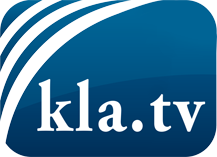 ciò che i media non dovrebbero tacerecose poco sentite, dal popolo, per il popoloinformazioni immancabili in oltre 70 lingue www.kla.tv/itResta sintonizzato!Abbonamento gratuito alla circolare con le ultime notizie: www.kla.tv/abo-itInformazioni per la sicurezza:Purtroppo le voci dissenzienti vengono censurate e soppresse sempre di più. Finché non riportiamo in linea con gli interessi e le ideologie della stampa del sistema, dobbiamo aspettarci che in ogni momento si cerchino pretesti per bloccare o danneggiare Kla.TV.Quindi collegati oggi stesso nella nostra rete indipendente da internet!
Clicca qui: www.kla.tv/vernetzung&lang=itLicenza:    Licenza Creative Commons con attribuzione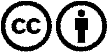 È benvenuta la distribuzione e la rielaborazione con attribuzione! Tuttavia, il materiale non può essere presentato fuori dal suo contesto. È vietato l'utilizzo senza autorizzazione per le istituzioni finanziate con denaro pubblico (Canone Televisivo in Italia, Serafe, GEZ, ecc.). Le violazioni possono essere perseguite penalmente.